Vzájemná poloha přímky a kružniceMohou nastat pouze tyto tři případy:Přímka se protíná s kružnicí ve dvou různých bodech.Říkáme, že přímka je sečnou kružnice.Vzdálenost přímky od středu kružnice je menší než poloměr kružnice.Úsečka P1P2 se nazývá tětiva kružnice.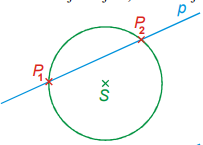 Přímka se protíná s kružnicí právě v jednom bodě.Říkáme, že přímka je tečnou kružnice.Vzdálenost přímky od středu kružnice je rovna poloměru kružnice.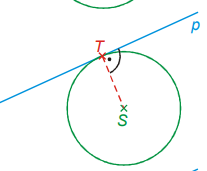 Přímka se neprotíná s kružnicí v žádném bodě.Říkáme, že přímka je vnější přímkou kružnice.Vzdálenost přímky od středu kružnice je větší než poloměr kružnice.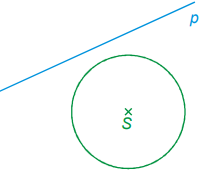 Příklady pro žáky: Všechny úlohy zaslat nejdéle do 5. 6. 2020 na mail cepek.martin@zsbrve.czUrči, které přímky na obrázku jsou sečny, tečny a vnější přímky.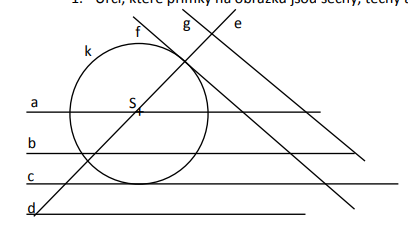 Sečny:Tečny:Vnější přímky:Urči, které přímky na obrázku jsou sečny, tečny a vnější přímky.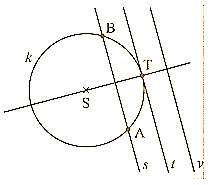 Sečny:Tečny:Vnější přímky:Zapiš podle obrázku, zda je vzdálenost přímky a, přímky b a přímky c od bodu S menší, větší, nebo rovna poloměru kružnice k.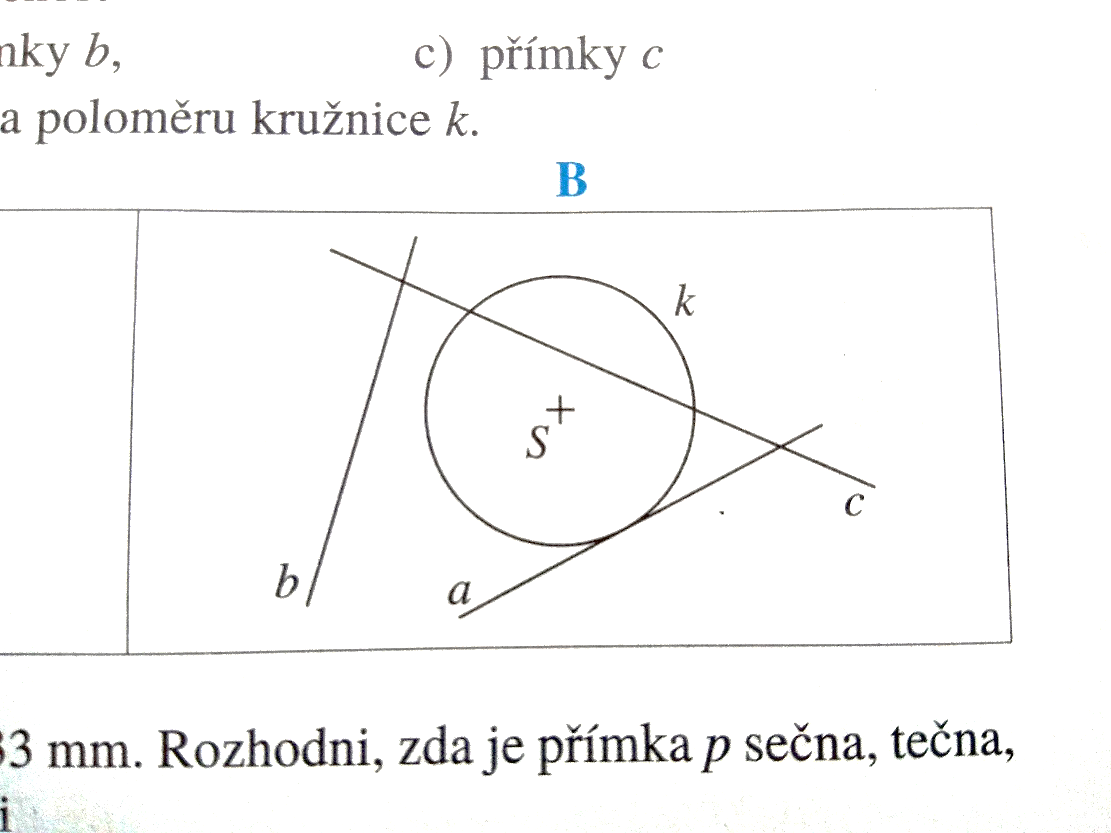 Rozhodni podle obrázku, zda je přímka p sečna, tečna, nebo vnější přímka kružnice k.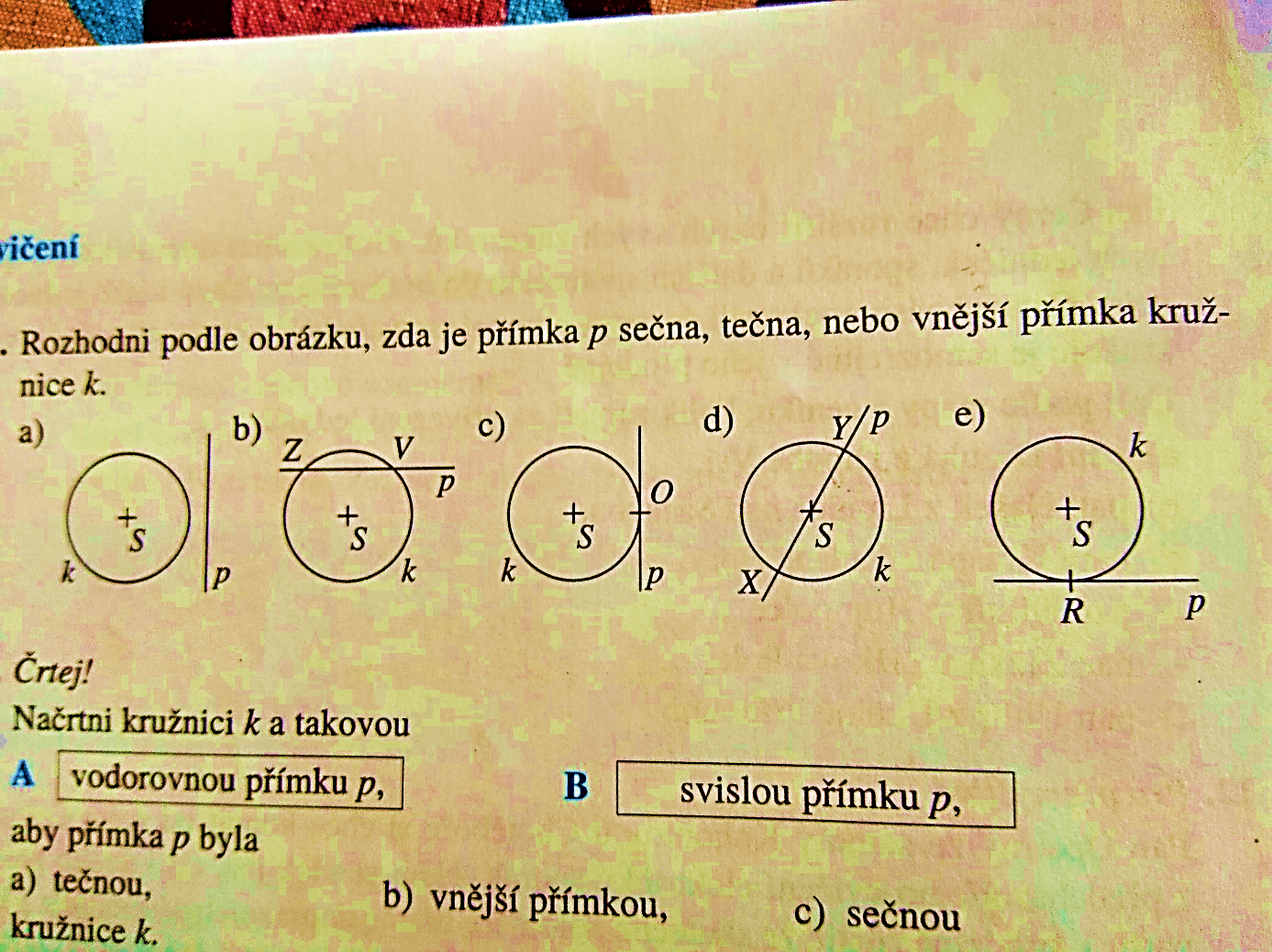 